Fifth Avenue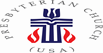 Presbyterian Church     301 Patton Avenue NW, Roanoke, Virginia 24016              You are welcomed here…! Come and grow with us…Church Phone: 540-342-0264www.5thavepresbychurchroanoke.com    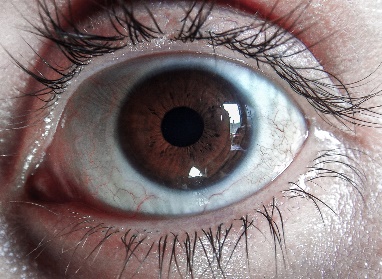  *September 26, 2021*We’re So Glad You’re Here…!Musical Prelude …………………………………………..…………………………………….. Frederick Bolden Scripture …………….………………… Psalm 19: 7-10, 14 ..………………..……….………… Philip Claytor  Gathering Song …………………………..………....………..…..……….………………..………. Joyce Bolden      Greetings/Call to Worship (from Psalm 122 ) ……………………………………………. Margie Bolden  I was glad when they said unto me, Let us go into the house of the Lord.So, together, let us come with praise upon our lips. Together, let us come with hallelujahs on our tongues. Together, let us come with joyful worship in our hearts. Together, let us come with a gladness to be with You and Your people one more time. And together, let us say thank you, hallelujah and amen… Music (one verse & chorus) ………………………….……………………...........................…….. Kimari Wright Hear Us, O Lord… (list your prayer concerns using the “chat” icon)          Invitation to Prayer (from James 5: 13-16)Are any among you suffering? They should pray. Are any cheerful? They should sing songs of praise. Are any among you sick? They should call for the elders of the church and have them pray over them, anointing them with oil in the name of the Lord. The prayer of faith will save the sick, and the Lord will raise them up; and anyone who has committed sins will be forgiven. Therefore, confess your sins to one another, and pray for one another, so that you may be healed. The prayer of the righteous is powerful and effective.  Prayers of the People  The Lord’s Prayer:Our Creator, who art in heaven, hallowed be thy name, the kingdom come, thy will be done, on earth as it is in heaven. Give us this day our daily bread and forgive us our debts as we forgive our debtors. Lead us not into temptation, but deliver us from evil, for thine is the kingdom and the power and the glory forever. Amen.Gloria Patri ……………………………………………………………..……………..……….….…… Avery Bolden…and Let Us Hear You… Words for Contemplation …………… I Look at the World .………………..……. Lisa RobinsonScripture Lesson ….…………………….…… Mark 9: 38-50 ….……………………………...… Cathy Keith   Reflect in Song …………………………………..………………………………...…..…………….. Avery Bolden Prayer of IlluminationSermon ……“From the Head to the Heart: Are You Serious? ”  ….….. Rev. Vernie L. Bolden, JrWhat Can We Do…?Song of Commitment …………………………………………………………..…………….….….. Janie BoldenInvitationGiving Prayer …………………………………………………………………………… Rev. Vernie L. Bolden, Jr Affirm Our Faith (the Apostle’s Creed)I believe in God, the creator of heaven and earth, and in Jesus Christ, our Lord, who was conceived by the Holy Ghost, born of the virgin Mary, suffered under Pontius Pilate, was crucified, dead and buried. He descended into hell. On the third day he rose again from the dead; he ascended into heaven, and is seated at the right hand of God, the (Creator), from whence he shall come to judge the quick and the dead. I believe in the Holy Spirit, the holy universal Church, the communion of saints, the forgiveness of sins, the resurrection of the body and the life everlasting. Amen.Music (one verse and chorus) ………………………………………..…………………….…….……. Kimari WrightTell Somebody the Good News…!Charge/Benediction Closing Song ………………………………………………………………………………..……….….. Joyce BoldenAnnouncementsCongratulations to Carnis Poindexter for his induction into the Roanoke Regional Tennis Hall of Fame on Saturday 9/18!! Our Sick, “Shut-in” and those requesting Prayer Carnis and Clifton Poindexter, 1632 Rugby Blvd NW, 24017Mark 9: 38-5038 “Teacher,” said John, “we saw someone driving out demons in your name and we told him to stop, because he was not one of us.”39 “Do not stop him,” Jesus said. “For no one who does a miracle in my name can in the next moment say anything bad about me, 40 for whoever is not against us is for us. 41 Truly I tell you, anyone who gives you a cup of water in my name because you belong to the Messiah will certainly not lose their reward.42 “If anyone causes one of these little ones—those who believe in me—to stumble, it would be better for them if a large millstone were hung around their neck and they were thrown into the sea. 43 If your hand causes you to stumble, cut it off. It is better for you to enter life maimed than with two hands to go into hell, where the fire never goes out. [44] 45 And if your foot causes you to stumble, cut it off. It is better for you to enter life crippled than to have two feet and be thrown into hell. [46] 47 And if your eye causes you to stumble, pluck it out. It is better for you to enter the kingdom of God with one eye than to have two eyes and be thrown into hell, 48 where“‘the worms that eat them do not die,
    and the fire is not quenched.’49 Everyone will be salted with fire.50 “Salt is good, but if it loses its saltiness, how can you make it salty again? Have salt among yourselves, and be at peace with each other.”